.Lunge, fwd sailorstep, jump, heels up and down, shimmy shoulders. 1 RF Rock to right side, lift right shoulder 2 LF Recover weight to LF, shoulder down 3 RF Cross behind LF & LF Small step forward 4 RF Small step forward 5 LF Little jump forward & LF Lift heels of both feet 6 LF Put your heels down 7 Shimmy shoulders 8 Shimmy shoulders  Cross rock, side, knee roll 1/4 turn, toe heel swivels, 1/2 turn right with rondé. 1 RF Cross rock in front of LF & LF Recover weight to LF 2 RF Step to right side 3-4 LF Turn your left knee from inside to outside, at same time make 1/4 turn left,weight ends on LF 5 RF Point toe to right side with your heel to the right & RF Turn heel in 6 RF Turn heel out & RF Turn heel in 7 RF Turn heel out 8 RF Rondé with RF from front to back and make a 1/2 turn right.  Behind, side, cross, side rock, behind, step, drag & hitch. 1 RF Cross behind LF & LF Step to left side 2 RF Cross over LF 3 LF Rock to left side & RF Recover weight to RF 4 LF Step behind RF 5 RF Step on ball of RF to right side, chest forward & LF Step next to LF and hitch right knee, chest back 6 RF Step on ball of RF to right side, chest forward & LF Step next to LF and hitch right knee, chest back 7 RF Step on ball of RF to right side, chest forward & LF Step next to LF and hitch right knee, chest back 8 RF Step on ball of RF to right side, chest forward  Kick ball step, coasterstep 1/2 turn, shuffle diagonally to right, step, flick, point. 1 LF Kick forward & LF Step on LF 2 RF Step forward 3 LF Step forward and make 1/2 turn right & RF Step next to LF 4 LF Step forward 5 RF Step forward diagonally to right & LF Step  together 6 RF Step forward diagonally to right 7 LF Step to left side & RF Flick RF behind left leg 8 RF Point to right side Start over and have fun.Boom Shake Shake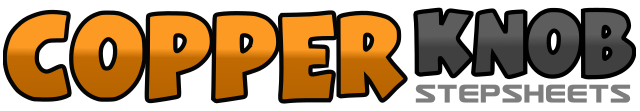 .......Count:32Wall:4Level:Beginner.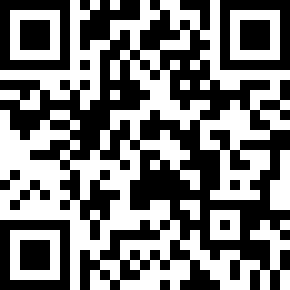 Choreographer:Daniel Trepat (NL) & Roy Verdonk (NL)Daniel Trepat (NL) & Roy Verdonk (NL)Daniel Trepat (NL) & Roy Verdonk (NL)Daniel Trepat (NL) & Roy Verdonk (NL)Daniel Trepat (NL) & Roy Verdonk (NL).Music:Boom! Shake the Room - DJ Jazzy Jeff & The Fresh PrinceBoom! Shake the Room - DJ Jazzy Jeff & The Fresh PrinceBoom! Shake the Room - DJ Jazzy Jeff & The Fresh PrinceBoom! Shake the Room - DJ Jazzy Jeff & The Fresh PrinceBoom! Shake the Room - DJ Jazzy Jeff & The Fresh Prince........